Concours-photo Mon Arbre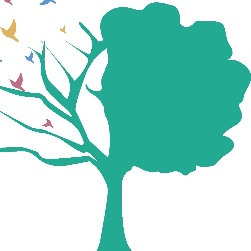 Bulletin de participation 2024A renseigner et renvoyer par email à nature-en-fete@cea.fr avant le 9 juin 2024Vos coordonnées personnelles :NOM* :Prénom :Adresse postale :Email :Téléphone :Photographe professionnel : Oui / NonSi le photographe est un mineur : son prénom et âge : Photo 1 : Titre :Thème :Légende :Commune/lieu de prise de vue :Photo 2 : Titre :Thème :Légende :Commune/lieu de prise de vue :Photo 3 : Titre :Thème :Légende :Commune/lieu de prise de vue :Photo 4 : Titre :Thème :Légende :Commune/lieu de prise de vue :Photo 5 : Titre :Thème :Légende :Commune/lieu de prise de vue :Liste des thèmes 2024 :L’arbre d’ailleursL’arbre dans la ville L’arbre surprenantL’arbre vénérable* Si candidature d’un établissement : coordonnées Nom et téléphone du référent et adresse de l’établissement
   Si le photographe est un mineur : coordonnées d’un des parents